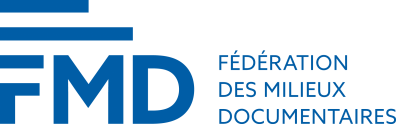 Les statuts (Chapitre 2) de la Fédération des milieux documentaires (FMD) prévoient que chaque membre institutionnel désigne un représentant pour exercer son droit de vote par procuration à l’assemblée générale si le représentant ne peut être présent. Ce droit à procuration est établi en notifiant au secrétariat la désignation du mandataire de la procuration par message électronique en complétant et envoyant ce formulaire signé.La FMD, Je soussigné(e) ___________________________________________________________,Représentant officiel de ________________________________________________________________________________________________________________________________________________________________.Nom complet : ___________________________________________________________________.Désigne le mandataire suivant : Nom et prénom : ________________________________________Institution/organisation : ___________________________________Pour me représenter et prendre part au nom de l’institution à tout vote sur les questions figurant à l’ordre du jour ou celle qui en découleraient.Signé:________________________Le : ____________________ (jour)____________________(mois)___________________2019*** Ce formulaire doit être envoyé par courriel à info@fmdoc.org avant le lundi 28 octobre à 12H00 pour être accepté.***1ère Assemblée générale annuelle - Fédération des milieux documentairesMardi 29 octobre 201912h15 – 13H30 (Centre Mont-Royal)MANDATAIRE DE LA PROCURATION